FICHA DE MATRÍCULA – DISCENTE ESPECIALDADOS PESSOAIS ENDEREÇODISCIPLINA A QUAL DESEJO ME MATRICULAR Esta ficha deve vir acompanhada dos seguintes documentos: EM PDF ÚNICO*Cópias de RG e CPF;*Carta de intenções;*Termo de compromisso e autorização para recebimento de comunicações*Cópia do Diploma de Graduação/Mestrado*Cópia simples do Currículo Lattes;*Uma ficha de matrícula por disciplina que deseja se matricular (max. de 2 disciplinas)CARTA DE INTENÇÕES PARA MATRICULA COMO ALUNO ESPECIALAo (a) Professor (a) do Programa de Pós-Graduação em Sociologia da UFPB.Eu, NOME COMPLETO,       portador (a) do CPF nº 000.000.000-00, venho por meio desta solicitar minha matrícula como aluno especial do Programa de Pós-graduação em Sociologia da Universidade Federal da Paraíba na disciplina NOME DA DISCIPLINA. Tal interesse pela disciplina se justifica em função  justificar o interesse pela disciplina (Máx. 990 caracteres).Nestes termos,Pede deferimento.	João Pessoa, 14 de janeiro de 2023._________________________________INTERESSADOTERMO DE COMPROMISSO E AUTORIZAÇÃO PARA RECEBIMENTO DE COMUNICAÇÕESDeclaro, para os devidos fins, que eu NOME COMPLETO,      , residente no endereço ENDEREÇO E NÚMERO, APTO, REFERENCIA, ETC,      , JOÃO PESSOA-PB, portador do CPF 000.000.000-00, aluno(a) ESPECIAL matriculado(a) no Programa de Pós-Graduação em Sociologia – Universidade Federal da Paraíba, tenho ciência das obrigações inerentes ao Programa e, nesse sentido, reforço meu compromisso afirmando que tenho total conhecimento dos Regimentos e Regulamentos, gerais e específicos, vigentes ou que sobrevierem, intrínsecos à UFPB, aos Programas de Pós-Graduação da UFPB e ao Programa de Pós-Graduação em Sociologia, enquanto durar meu vínculo com este Programa de Pós-Graduação, me comprometendo assim, a cumprir todas as normas estabelecidas nestes Regimentos e Regulamentos sob pena de desligamento do Programa. Afirmo ter ciência de que a minha matrícula junto ao PPGS será cancelada com o lançamento da respectiva nota no histórico ou através de simples pedido via e-mail.  Por fim, autorizo que toda e qualquer comunicação dirigida a mim, seja feita através do email PRINCIPAL e/ou ALTERNATIVO e/ou telefone (DDD) X.ZZZZ.WWWW, (DDD) X.AAAA.SSSS bem como dos meios de comunicação como WhatsApp, telegram, Skype, Line, e outros, desde já assegurando que acesso estes meios de comunicação diariamente. Assim, a Secretaria/coordenação do PPGS, para quaisquer fins, pode considerar qualquer email como recebido e lido após o prazo de 24h do envio.João Pessoa, 14 de janeiro de 2023._________________________________INTERESSADONOME NOME COMPLETONOME SOCIAL:      NOME NOME COMPLETONOME SOCIAL:      NOME NOME COMPLETONOME SOCIAL:      NOME NOME COMPLETONOME SOCIAL:      NOME NOME COMPLETONOME SOCIAL:      NOME NOME COMPLETONOME SOCIAL:      NOME DA MÃE NOME COMPLETONOME DO PAI: NOME COMPLETONOME DA MÃE NOME COMPLETONOME DO PAI: NOME COMPLETONOME DA MÃE NOME COMPLETONOME DO PAI: NOME COMPLETONOME DA MÃE NOME COMPLETONOME DO PAI: NOME COMPLETONOME DA MÃE NOME COMPLETONOME DO PAI: NOME COMPLETONOME DA MÃE NOME COMPLETONOME DO PAI: NOME COMPLETODATA DE NASCIMENTO  /  /    DATA DE NASCIMENTO  /  /    LOCALLOCALNACIONALIDADE:      NACIONALIDADE:      PASSAPORTE      RG/ RNE 0000000000RG/ RNE 0000000000C.P.F. 000.000.000-00C.P.F. 000.000.000-00ESTADO CIVIL      RUA/NÚMERO: ENDEREÇO E NÚMERORUA/NÚMERO: ENDEREÇO E NÚMEROCEP 00.000-000BAIRRO      CIDADE/ESTADO JOÃO PESSOA-PBDDD/ TELEFONE(DDD) X.AAAA.SSSSCOMPLEMENTO APTO, REFERENCIA, ETCCOMPLEMENTO APTO, REFERENCIA, ETCDDD/ CELULAR(DDD) X.ZZZZ.WWWWE-MAIL 1: PRINCIPALE-MAIL 2: ALTERNATIVOE-MAIL 1: PRINCIPALE-MAIL 2: ALTERNATIVODISCIPLINACRÉDITOSPROFESSORNOME DA DISCIPLINADOCENTEEstou ciente que a entrega dos documentos acima NÃO GARANTE A MATRICULA, sendo esta condicionada à parecer do docente responsável pela disciplina, bem como que desta decisão/aprovação NÃO CABE NENHUM TIPO DE RECURSO/RECONSIDERAÇÃO.João Pessoa, 14 de janeiro de 2023.ASSINATURA CANDIDATO:  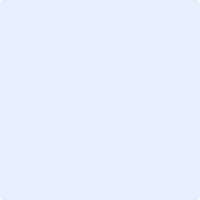 